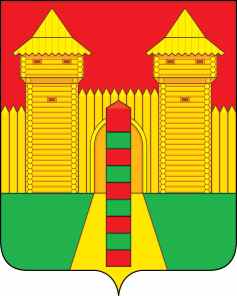 АДМИНИСТРАЦИЯ  МУНИЦИПАЛЬНОГО  ОБРАЗОВАНИЯ «ШУМЯЧСКИЙ   РАЙОН» СМОЛЕНСКОЙ  ОБЛАСТИПОСТАНОВЛЕНИЕот  03.12.2020г. № 603        п. ШумячиВ связи с кадровыми изменениями в Администрации муниципального образования «Шумячский район» Смоленской области Администрация муниципального образования «Шумячский район» Смоленской областиП О С Т А Н О В Л Я Е Т:1. Внести в постановление Администрации муниципального образования «Шумячский район» Смоленской области от 07.11.2017г. № 689 «Об утверждении Порядка проведения общественного обсуждения проекта муниципальной программы «Формирование комфортной городской среды на территории поселка Шумячи Шумячского района Смоленской области» на 2018 – 2022 годы и Порядка организации деятельности общественной комиссии» (в редакции постановлений Администрации муниципального образования «Шумячский район» Смоленской области                            от 06.02.2018г. № 50, от 14.02.2018г. № 64, от 18.03.2019г. № 151, от 28.02.2020г.            № 108) (далее - постановление), следующие изменения:состав общественной комиссии для организации приема, рассмотрения, оценки предложений заинтересованных лиц на включение в адресный перечень дворовых территорий проекта (проектов изменений) муниципальной программы и предложений заинтересованных лиц о включении в муниципальную программу общественных территорий, а так же общественного обсуждения проекта (проектов изменений) муниципальной программы «Формирование комфортной городской среды на территории поселка Шумячи Шумячского района Смоленской области» на 2018-2022 годы, проведения комиссионной оценки предложений заинтересованных лиц, осуществления контроля за реализацией муниципальной программы «Формирование комфортной городской среды на территории поселка Шумячи Шумячского района Смоленской области» утвержденной постановлением изложить в новой редакции:Представитель подрядной организации (по согласованию).Глава муниципального образования «Шумячский район» Смоленской области	                      А.Н. ВасильевО внесении изменений в постановление Администрации муниципального образования «Шумячский район» Смоленской области от 07.11.2017 г. № 689Буфистов Константин ЕвгеньевичСтародворова Наталья АнатольевнаСидоренко Екатерина ДмитриевнаПавлюченкова Людмила АлексеевнаЕрофеева Галина ВитальевнаВернова Анна Витальевна- заместитель Главы муниципального      образования «Шумячский район» Смоленской области, председатель комиссии; - начальника Отдела по строительству, кап. ремонту и ЖКХ Администрации муниципального образования «Шумячский район» Смоленской области, заместитель председателя;- специалист 2-й категории Отдела городского хозяйства Администрации муниципального   образования «Шумячский район» Смоленской области, секретарь комиссии;- начальник Отдела городского хозяйства Администрации муниципального   образования «Шумячский район» Смоленской области (по согласованию);- секретарь первичного отделения Всероссийской политической партии «ЕДИНАЯ РОССИЯ» №1 поселка Шумячи Шумячского района Смоленской области (по согласованию);- председатель молодежного совета при Администрации муниципального образования «Шумячский район» Смоленской области (по согласованию);- заместитель Главы муниципального      образования «Шумячский район» Смоленской области, председатель комиссии; - начальника Отдела по строительству, кап. ремонту и ЖКХ Администрации муниципального образования «Шумячский район» Смоленской области, заместитель председателя;- специалист 2-й категории Отдела городского хозяйства Администрации муниципального   образования «Шумячский район» Смоленской области, секретарь комиссии;- начальник Отдела городского хозяйства Администрации муниципального   образования «Шумячский район» Смоленской области (по согласованию);- секретарь первичного отделения Всероссийской политической партии «ЕДИНАЯ РОССИЯ» №1 поселка Шумячи Шумячского района Смоленской области (по согласованию);- председатель молодежного совета при Администрации муниципального образования «Шумячский район» Смоленской области (по согласованию);Крупенев Владимир АрсентьевичПотапова Алла НиколаевнаКрупенев Владимир АрсентьевичПотапова Алла Николаевна- депутат Шумячского районного Совета депутатов (по согласованию); - депутат Шумячского районного Совета депутатов (по согласованию); Богатырева Юлия АлександровнаБондарева Любовь МихайловнаЛьвов Никита ВасильевичСоколов Александр ПетровичМайорова Зинаида ВасильевнаКулешова Ирина ГригорьевнаБуяков Аркадий СтефановичБогатырева Юлия АлександровнаБондарева Любовь МихайловнаЛьвов Никита ВасильевичСоколов Александр ПетровичМайорова Зинаида ВасильевнаКулешова Ирина ГригорьевнаБуяков Аркадий Стефанович- депутат Шумячского городского поселения (по согласованию);- депутат Шумячского городского поселения (по согласованию);- депутат Шумячского городского поселения (по согласованию);- председатель Шумячского районного Совета ветеранов (по согласованию);- член Шумячского районного Совета женщин (по согласованию);- начальник Отдела по образования Администрации муниципального образования «Шумячский район» Смоленской области (по согласованию);- заместитель директора – начальник Шумячского филиала СОГБУ «Смоленскавтодор» (по согласованию).